О внесении изменений в Решение Совета депутатовсельского поселения Карымкары от 22.06.2018 г. № 254«О денежном содержании и гарантияхлицам, замещающим муниципальныедолжности сельского поселения Карымкары»В соответствии со статьей 136 Бюджетного кодекса Российской Федерации, Федеральным законом от 06 октября 2003 года № 131-ФЗ «Об общих принципах организации местного самоуправления в Российской Федерации», законом Ханты-Мансийского автономного округа – Югры от 28 декабря 2007 года № 201-оз «О гарантиях осуществления полномочий депутата, члена выборного должностного лица местного самоуправления в Ханты-Мансийском автономном округе – Югре», постановлением Правительства Ханты-Мансийского автономного округа - Югры от 10 декабря 2021 года № 555-п «О внесении изменений в приложение к постановлению Правительства Ханты-Мансийского автономного округа - Югры от 23 августа 2019 года № 278-п «О нормативах формирования расходов на оплату труда депутатов, выборных должностных лиц местного самоуправления, осуществляющих свои полномочия на постоянной основе, муниципальных служащих в Ханты-Мансийском автономном округе – Югре», Совет депутатов сельского поселения Карымкары РЕШИЛ: Внести следующие изменения в Приложение 1 к решению Совета депутатов сельского поселения Карымкары от 22.06.2018 № 254 «О гарантиях и денежном содержании лиц, замещающих муниципальные должности в муниципальном образовании сельское поселение Карымкары:Пункт 5.2 Раздела 5 изложить в новой редакции:«5.2. Ежемесячная (персональная) выплата за сложность, напряженность и высокие достижения в работе 6609 рублей.»;Пункт 5.5 Раздела 5 изложить в новой редакции:«5.5. Основанием для выплаты премии является решение Совета депутатов сельского поселения Карымкары.»;Пункт 6.2 Раздела 6 изложить в новой редакции:«6.2. Размер премии по результатам работы за квартал до 2 (двух) фондов оплаты труда, за год до 3 (трех) фондов оплаты труда.». Пункт 6.1 Раздела 6 дополнить предложением следующего содержания: «Основанием для выплаты премии является решение Совета депутатов сельского поселения Карымкары.».Настоящее Решение вступает в силу после его официального обнародования,Настоящее решение обнародовать и разместить на официальном веб-сайте Администрации поселения (adm-kar.com) в информационно – телекоммуникационной сети общего пользования (компьютерной сети «Интернет»).   Контроль за выполнением решения возложить начальника финансово-экономического отдела администрации сельского поселения Карымкары – Куклину В.А.Глава сельского поселения Карымкары 				      Ф.Н. Семёнов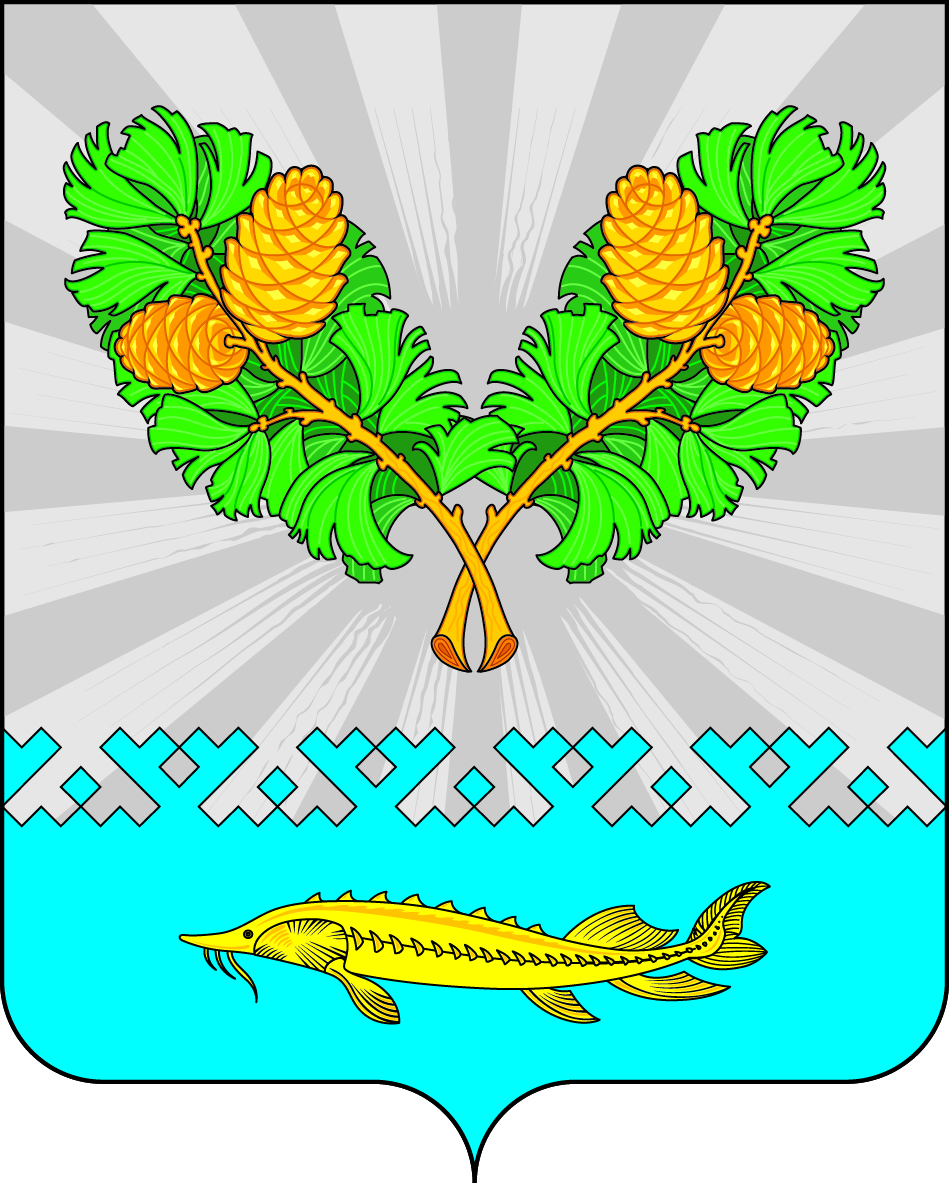                                                  СОВЕТ ДЕПУТАТОВ СЕЛЬСКОГО ПОСЕЛЕНИЯ КАРЫМКАРЫ                                        Октябрьского районаХанты – Мансийского автономного округа – ЮгрыРЕШЕНИЕ                                                 СОВЕТ ДЕПУТАТОВ СЕЛЬСКОГО ПОСЕЛЕНИЯ КАРЫМКАРЫ                                        Октябрьского районаХанты – Мансийского автономного округа – ЮгрыРЕШЕНИЕ                                                 СОВЕТ ДЕПУТАТОВ СЕЛЬСКОГО ПОСЕЛЕНИЯ КАРЫМКАРЫ                                        Октябрьского районаХанты – Мансийского автономного округа – ЮгрыРЕШЕНИЕ                                                 СОВЕТ ДЕПУТАТОВ СЕЛЬСКОГО ПОСЕЛЕНИЯ КАРЫМКАРЫ                                        Октябрьского районаХанты – Мансийского автономного округа – ЮгрыРЕШЕНИЕ                                                 СОВЕТ ДЕПУТАТОВ СЕЛЬСКОГО ПОСЕЛЕНИЯ КАРЫМКАРЫ                                        Октябрьского районаХанты – Мансийского автономного округа – ЮгрыРЕШЕНИЕ                                                 СОВЕТ ДЕПУТАТОВ СЕЛЬСКОГО ПОСЕЛЕНИЯ КАРЫМКАРЫ                                        Октябрьского районаХанты – Мансийского автономного округа – ЮгрыРЕШЕНИЕ                                                 СОВЕТ ДЕПУТАТОВ СЕЛЬСКОГО ПОСЕЛЕНИЯ КАРЫМКАРЫ                                        Октябрьского районаХанты – Мансийского автономного округа – ЮгрыРЕШЕНИЕ                                                 СОВЕТ ДЕПУТАТОВ СЕЛЬСКОГО ПОСЕЛЕНИЯ КАРЫМКАРЫ                                        Октябрьского районаХанты – Мансийского автономного округа – ЮгрыРЕШЕНИЕ                                                 СОВЕТ ДЕПУТАТОВ СЕЛЬСКОГО ПОСЕЛЕНИЯ КАРЫМКАРЫ                                        Октябрьского районаХанты – Мансийского автономного округа – ЮгрыРЕШЕНИЕ                                                 СОВЕТ ДЕПУТАТОВ СЕЛЬСКОГО ПОСЕЛЕНИЯ КАРЫМКАРЫ                                        Октябрьского районаХанты – Мансийского автономного округа – ЮгрыРЕШЕНИЕ                                                 СОВЕТ ДЕПУТАТОВ СЕЛЬСКОГО ПОСЕЛЕНИЯ КАРЫМКАРЫ                                        Октябрьского районаХанты – Мансийского автономного округа – ЮгрыРЕШЕНИЕ«14»   ноября2022 г№214п. Карымкарып. Карымкарып. Карымкарып. Карымкарып. Карымкарып. Карымкарып. Карымкарып. Карымкарып. Карымкарып. Карымкарып. Карымкары